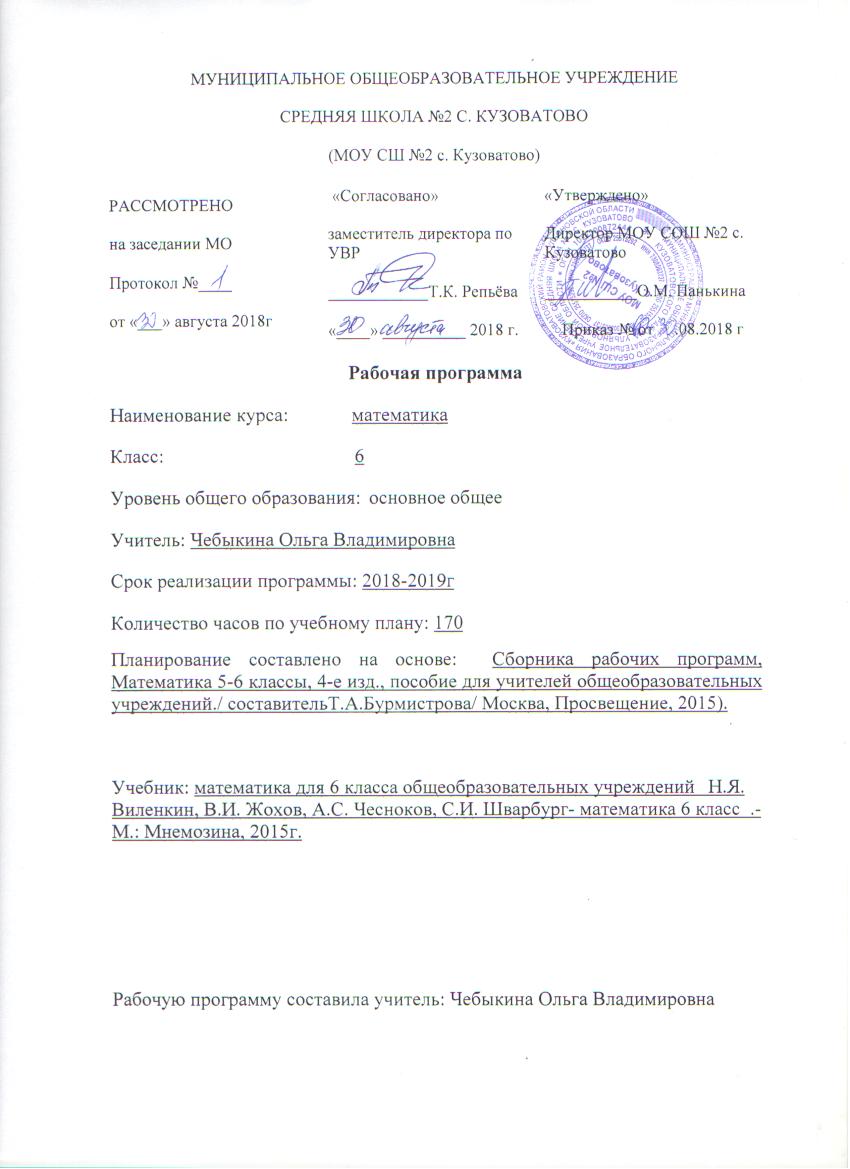 1. Планируемые результаты освоения учебного предмета1.1. Личностные результатыЛичностными результатами изучения предмета «Математика» в 6 классе являются следующие качества:развитие логического и критического мышления, культуры речи, способности к умственному эксперименту;формирование у учащихся интеллектуальной честности и объективности, способности к преодолению мыслительных стереотипов, вытекающих из обыденного опыта;воспитание качеств личности, обеспечивающих социальную мобильность, способность принимать самостоятельные решения;формирование качеств мышления, необходимых для адаптации в современном информационном обществе;развитие интереса к математическому творчеству и математических способностей;независимость и критичность мышления;воля и настойчивость в достижении цели.1.2. Метапредметные результатыМетапредметными результатами изучения учебного предмета «Математика» в 6 классе является формирование универсальных учебных действий (УУД). В результате обучения ученик научится:Регулятивные УУД:самостоятельно обнаруживать и формулировать учебную проблему, определять цель учебной деятельности, выбирать тему проекта;выдвигать версии решения проблемы, осознавать (и интерпретировать в случае необходимости)конечный результат, выбирать средства достижения цели из предложенных, а также искать их самостоятельно;составлять (индивидуально или в группе) план решения проблемы (выполнения проекта);работая по плану, сверять свои действия с целью и, при необходимости, исправлять ошибки самостоятельно (в том числе и корректировать план);в диалоге с учителем совершенствовать самостоятельно выработанные критерии оценки.Познавательные УУД:анализировать, сравнивать, классифицировать и обобщать факты и явления;осуществлять сравнение, сериацию и классификацию, самостоятельно выбирая основания и критерии для указанных логических операций; строить классификацию путём дихотомического деления (на основе отрицания);строить логически обоснованное рассуждение, включающее установление причинно-следственных связей;создавать математические модели;составлять тезисы, различные виды планов (простых, сложных и т.п.).преобразовывать информацию из одного вида в другой (таблицу в текст, диаграмму и пр.);вычитывать все уровни текстовой информации.уметь определять возможные источники необходимых сведений, производить поиск информации, анализировать и оценивать её достоверность.понимая позицию другого человека, различать в его речи: мнение (точку зрения), доказательство (аргументы), факты; гипотезы, аксиомы, теории. Для этого самостоятельно использовать различные виды чтения (изучающее, просмотровое, ознакомительное, поисковое), приёмы слушания.самому создавать источники информации разного типа и для разных аудиторий, соблюдать информационную гигиену и правила информационной безопасности;уметь использовать компьютерные и коммуникационные технологии как инструмент для достижения своих целей. Уметь выбирать адекватные задаче инструментальные программно-аппаратные средства и сервисы.Коммуникативные УУД:самостоятельно организовывать учебное взаимодействие в группе (определять общие цели, договариваться друг с другом и т.д.);отстаивая свою точку зрения, приводить аргументы, подтверждая их фактами;в дискуссии уметь выдвинуть контраргументы;критично относиться к своему мнению, с достоинством признавать ошибочность своего мнения (если оно таково) и корректировать его;понимая позицию другого, различать в его речи: мнение (точку зрения), доказательство (аргументы), факты; гипотезы, аксиомы, теории;уметь взглянуть на ситуацию с иной позиции и договариваться с людьми иных позиций.1.3. Предметные результаты1.3.1. Выпускник научится в 6 классе (для использования в повседневной жизни и обеспечения возможности успешного продолжения образования на базовом уровне) по разделам курса: Элементы теории множеств и математической логики:оперировать на базовом уровне1 понятиями: множество, элемент множества, подмножество, принадлежность;задавать множества перечислением их элементов;находить пересечение, объединение, подмножество в простейших ситуациях.В повседневной жизни и при изучении других предметов:распознавать логически некорректные высказывания.Числа:Оперировать на базовом уровне понятиями: натуральное число, целое число, обыкновенная дробь, десятичная дробь, смешанное число;использовать свойства чисел и правила действий с натуральными числами при выполнении вычислений;сравнивать натуральные числа.В повседневной жизни и при изучении других предметов:оценивать результаты вычислений при решении практических задач;выполнять сравнение чисел в реальных ситуациях;составлять числовые выражения при решении практических задач и задач из других учебных предметов.Статистика и теория вероятностей:Представлять данные в виде таблиц, диаграмм, читать информацию, представленную в виде таблицы, диаграммы.Текстовые задачи:Решать несложные сюжетные задачи разных типов на все арифметические действия;строить модель условия задачи (в виде таблицы, схемы, рисунка), в которой даны значения двух из трех взаимосвязанных величин, с целью поиска решения задачи;осуществлять способ поиска решения задачи, в котором рассуждение строится от условия к требованию или от требования к условию;составлять план решения задачи; выделять этапы решения задачи;интерпретировать вычислительные результаты в задаче, исследовать полученное решение задачи;знать различие скоростей объекта в стоячей воде, против течения и по течению реки;решать задачи на нахождение части числа и числа по его части;решать задачи разных типов (на работу, на покупки, на движение), связывающих три величины, выделять эти величины и отношения между ними;находить процент от числа, число по проценту от него, находить процентное отношение двух чисел, находить процентное снижение или процентное повышение величины;решать несложные логические задачи методом рассуждений.В повседневной жизни и при изучении других предметов:выдвигать гипотезы о возможных предельных значениях искомых величин в задаче (делать прикидку) Наглядная геометрия. Геометрические фигуры:Оперировать на базовом уровне понятиями: фигура, точка, отрезок, прямая, луч, ломаная, угол, многоугольник, треугольник и четырехугольник, прямоугольник и квадрат, окружность и круг, прямоугольный параллелепипед, куб. Изображать изучаемые фигуры от руки и с помощью линейки и циркуля.В повседневной жизни и при изучении других предметов:решать практические задачи с применением простейших свойств фигур. Измерения и вычисления:выполнять измерение длин, расстояний, величин углов, с помощью инструментов для измерений длин и углов;вычислять площади прямоугольников. В повседневной жизни и при изучении других предметов:вычислять расстояния на местности в стандартных ситуациях, площади прямоугольников;выполнять простейшие построения и измерения на местности, необходимые в реальной жизни.История математики:описывать отдельные выдающиеся результаты, полученные в ходе развития математики как науки;знать примеры математических открытий и их авторов, в связи с отечественной и всемирной историей.
Выпускник получит возможность научиться в 6 классе (для обеспечения возможности успешного продолжения образования на базовом и углубленном уровнях) по разделам курса: Элементы теории множеств и математической логики:Оперировать понятиями: множество, характеристики множества, элемент множества.определять принадлежность элемента множеству, объединению и пересечению множеств; задавать множество с помощью перечисления элементов, словесного описания.В повседневной жизни и при изучении других предметов:распознавать логически некорректные высказывания; строить цепочки умозаключений на основе использования правил логики.Числа:Оперировать понятиями: натуральное число, множество натуральных чисел, целое число, множество целых чисел, обыкновенная дробь, десятичная дробь, смешанное число, рациональное число, геометрическая интерпретация натуральных, целых;понимать и объяснять смысл позиционной записи натурального числа;выполнять вычисления, в том числе с использованием приемов рациональных вычислений, обосновывать алгоритмы выполнения действий;упорядочивать числа, записанные в виде обыкновенных и десятичных дробей;В повседневной жизни и при изучении других предметов:применять правила приближенных вычислений при решении практических задач и решении задач других учебных предметов;выполнять сравнение результатов вычислений при решении практических задач, в том числе приближенных вычислений;составлять числовые выражения и оценивать их значения при решении практических задач и задач из других учебных предметов.Уравнения и неравенства:Оперировать понятиями: равенство, числовое равенство, уравнение, корень уравнения, решение уравнения, числовое неравенство.Статистика и теория вероятностей:Оперировать понятиями: столбчатые и круговые диаграммы, таблицы данных, среднее арифметическое, извлекать, информацию, представленную в таблицах, на диаграммах;составлять таблицы, строить диаграммы на основе данных.В повседневной жизни и при изучении других предметов:извлекать, интерпретировать и преобразовывать информацию, представленную в таблицах и на диаграммах, отражающую свойства и характеристики реальных процессов и явлений.Текстовые задачи:Решать простые и сложные задачи разных типов, а также задачи повышенной трудности;использовать разные краткие записи как модели текстов сложных задач для построения поисковой схемы и решения задач;знать и применять оба способа поиска решения задач (от требования к условию и от условия к требованию);выделять этапы решения задачи и содержание каждого этапа;интерпретировать вычислительные результаты в задаче, исследовать полученное решение задачи;анализировать всевозможные ситуации взаимного расположения двух объектов и изменение их характеристик при совместном движении (скорость, время, расстояние) при решении задач на движение двух объектов как в одном, так и в противоположных направлениях;исследовать всевозможные ситуации при решении задач на движение по реке, рассматривать разные системы отсчета;решать разнообразные задачи «на части», решать и обосновывать свое решение задач (выделять математическую основу) на нахождение части числа и числа по его части на основе конкретного смысла дроби;осознавать и объяснять идентичность задач разных типов, связывающих три величины (на работу, на покупки, на движение); выделять эти величины и отношения между ними, применять их при решении задач, конструировать собственные задачи указанных типов.В повседневной жизни и при изучении других предметов:выделять при решении задач характеристики рассматриваемой в задаче ситуации, отличные от реальных (те, от которых абстрагировались), конструировать новые ситуации с учетом этих характеристик, в частности, при решении задач на концентрации, учитывать плотность вещества;решать и конструировать задачи на основе рассмотрения реальных ситуаций, в которых не требуется точный вычислительный результат;решать задачи на движение по реке, рассматривая разные системы отсчета.Наглядная геометрия. Геометрические фигуры:Извлекать, интерпретировать и преобразовывать информацию о геометрических фигурах, представленную на чертежах;изображать изучаемые фигуры от руки и с помощью компьютерных инструментов.Измерения и вычисления:выполнять измерение длин, расстояний, величин углов, с помощью инструментов для измерений длин и углов;вычислять площади прямоугольников, квадратов, объемы прямоугольных параллелепипедов, кубов.В повседневной жизни и при изучении других предметов:вычислять расстояния на местности в стандартных ситуациях, площади участков прямоугольной формы, объемы комнат;выполнять простейшие построения на местности, необходимые в реальной жизни; оценивать размеры реальных объектов окружающего мира.История математики:Характеризовать вклад выдающихся математиков в развитие математики и иных научных областей.2. Содержание учебного предметаПовторение курса математики 5 класса (4 ч)Натуральный ряд чисел и его свойстваМножество натуральных чисел и его свойства Обыкновенные дробиПравильные и неправильные дроби, смешанная дробь (смешанное число).Десятичные дробиЦелая и дробная части десятичной дроби. Преобразование десятичных дробей в обыкновенные. Преобразование обыкновенных дробей в десятичные дроби.Округление натуральных чиселПравило округления натуральных чисел.Числовые выраженияЧисловое выражение и его значение, порядок выполнения действий.Наглядная геометрияПлощадь прямоугольника, квадрата. Объем прямоугольного параллелепипеда, куба.ПроцентыВычисление процентов от числа и числа по известному проценту Решение текстовых задач Зависимости между величинами: скорость, время, расстояние.Задачи на все арифметические действияРешение текстовых задач арифметическим способом.1. Делимость чисел (20 ч)Делители и кратныеДелитель и его свойства, общий делитель двух и более чисел, наибольший общий делитель, взаимно простые числа, нахождение наибольшего общего делителя. Кратное и его свойства, общее кратное двух и более чисел, наименьшее общее кратное, способы нахождения наименьшего общего кратного.Свойства и признаки делимостиСвойство делимости суммы (разности) на число. Признаки делимости на 2, 3, 5, 9, 10. Признаки делимости на 4, 6, 8, 11. Доказательство признаков делимости. Решение практических задач с применением признаков делимости. Разложение числа на простые множителиПростые и составные числа. Разложение натурального числа на множители, разложение на простые множители. Количество делителей числа, алгоритм разложения числа на простые множители, основная теорема арифметики.История математикиРазвитие арифметики натуральных чисел. НОК, НОД, простые числа. Решето Эратосфена. Задачи на все арифметические действияРешение текстовых задач арифметическим способом.2. Сложение и вычитание дробей с разными знаменателями (22 ч)Обыкновенные дробиДробное число как результат деления. Преобразование смешанной дроби в неправильную дробь и наоборот. Приведение дробей к общему знаменателю. Сравнение обыкновенных дробей. Сложение и вычитание обыкновенных дробей.Арифметические действия со смешанными дробями. Способы рационализации вычислений и их применение при выполнении действий.Задачи на все арифметические действияРешение текстовых задач арифметическим способом.Задачи на движение, работу и покупкиРешение несложных задач на движение в противоположных направлениях, в одном направлении. Решение задач на совместную работу. Зависимости между величинами: производительность, время, работа; цена, количество, стоимость.3. Умножение и деление обыкновенных дробей (30 ч)Обыкновенные дробиУмножение и деление обыкновенных дробей.Арифметические действия с дробными числами.Способы рационализации вычислений и их применение при выполнении действий.Задачи на движение, работу и покупкиРешение несложных задач на движение в противоположных направлениях, в одном направлении, движение по реке по течению и против течения. Применение дробей при решении задач. Наглядная геометрияПримеры разверток многогранников.Решение практических задач с применением простейших свойств фигур.Задачи на части, доли, проценты Решение задач на нахождение части числа и числа по его части.4. Отношения и пропорции. Масштаб (19 ч)Отношение двух чиселМасштаб на плане и карте. Пропорции. Свойства пропорций, применение пропорций и отношений при решении задач.Наглядная геометрияНаглядные представления о фигурах на плоскости: окружность, круг.Наглядные представления о пространственных фигурах: шар, сфера. Изображение пространственных фигур.Решение практических задач с применением простейших свойств фигур.Задачи на части, доли, проценты Применение пропорций при решении задач.5. Положительные и отрицательные числа (13 ч)Положительные и отрицательные числаИзображение чисел на числовой (координатной) прямой. Сравнение чисел. Модуль числа, геометрическая интерпретация модуля числа. Множество целых чисел. Наглядная геометрияНаглядные представления о пространственных фигурах: цилиндр, конус. Изображение пространственных фигур. Примеры разверток цилиндра и конуса.Решение текстовых задачИстория математикиПоявление нуля и отрицательных чисел в математике древности. Роль Диофанта.6. Сложение и вычитание положительных и отрицательных чисел (11 ч)Положительные и отрицательные числаДействия с положительными и отрицательными числами.Решение текстовых задач7. Умножение и деление положительных и отрицательных чисел (12 ч)Положительные и отрицательные числаДействия с положительными и отрицательными числами.Понятие о рациональном числе. Первичное представление о множестве рациональных чисел. Действия с рациональными числами.Задачи на все арифметические действияРешение текстовых задач арифметическим способом. Решение несложных задач на движение в противоположных направлениях, в одном направлении.История математикиПочему (-1)•(-1)=+1?8. Решение уравнений (15 ч)Простейшие преобразования выражений: раскрытие скобок, приведение подобных слагаемых. Решение линейных уравнений. Примеры решения текстовых задач с помощью линейных уравнений.Алгебраические выраженияВычисление значения алгебраического выражения, преобразование алгебраических выражений. Задачи на все арифметические действияРешение текстовых задач арифметическим способом. Использование таблиц, схем, чертежей, других средств представления данных при решении задачи.9. Координаты на плоскости (13 ч)Прямоугольная система координат на плоскости, абсцисса и ордината точки.Наглядная геометрияВзаимное расположение двух прямых.ДиаграммыСтолбчатые и круговые диаграммы. Извлечение информации из диаграмм. Изображение диаграмм по числовым данным.Логические задачиРешение несложных логических задач. Решение логических задач с помощью графов, таблиц. Итоговое повторение курса 11 часовНа изучение математики в 6 классе  отводится 5 ч в неделю,  170 часов в год. В том числе 14 контрольных работ, включая итоговую контрольную работу. Уровень обучения – базовый.Учебно-тематический планВ ходе преподавания математики в 6 классе, работы над формированием у обучающихся перечисленных в программе знаний и умений следует обращать внимание на то, чтобы они овладевали умениями общеучебного характера, разнообразными способами деятельности, приобретали опыт:планирования и осуществления алгоритмической деятельности, выполнения заданных и конструирования новых алгоритмов;решения разнообразных классов задач из различных разделов курса, в том числе задач, требующих поиска пути и способов решения;исследовательской деятельности, развития идей, проведения экспериментов, обобщения, постановки и формулирования новых задач;ясного, точного, грамотного изложения своих мыслей в устной и письменной речи, использования различных языков математики (словесного, символического, графического), свободного перехода с одного языка на другой для иллюстрации, интерпретации, аргументации и доказательства;проведения доказательных рассуждений, аргументации, выдвижения гипотез и их обоснования;поиска, систематизации, анализа и классификации информации, использования разнообразных информационных источников, включая учебную и справочную литературу, современные информационные технологии.Программа обеспечивает достижение обучающимися следующих личностных, метапредметных и предметных результатов.Личностные:ответственное отношение к учению, готовность и способность обучающихся к саморазвитию и самообразованию на основе мотивации к обучению и познанию; первичнаясформированность коммуникативной компетентности в общении и сотрудничестве со сверстниками, старшими и младшими в образовательной, учебно-исследовательской, творческой и других видах деятельности; умение ясно, точно, грамотно излагать свои мысли в устной и письменной речи, понимать смысл поставленной задачи, выстраивать аргументацию, приводить примеры и контрпримеры; первоначальное представление о математической науке как сфере человеческой деятельности, об этапах её развития значимости для развития цивилизации; критичность мышления, умение распознавать логически некорректные высказывания, отличать гипотезу от факта; креативность мышления, инициативы, находчивости, активность при решении арифметических задач; умение контролировать процесс и результат учебной математической деятельности; формирование способности к эмоциональному восприятию математических объектов, задач, решений, рассуждений; Метапредметные:способность самостоятельно планировать альтернативные пути достижения целей, осознанно выбирать наиболее эффективные способы решения учебных и познавательных задач; умение осуществлять контроль по образцу и вносить необходимые коррективы; способность адекватно оценивать правильность или ошибочность выполнения учебной задачи, её объективную трудность и собственные возможности её решения; умение устанавливать причинно-следственные связи; строить логические рассуждения, умозаключения (индуктивные, дедуктивные и по аналогии) и выводы; умение создавать, применять и преобразовывать знаково-символические средства, модели и схемы для решения учебных и познавательных задач; развитие способности организовывать учебное сотрудничество и совместную деятельность с учителем и сверстниками: определять цели, распределять функции и роли участников, взаимодействовать и находить общие способы работы; умения работать в группе: находить общее решение и разрешать конфликты на основе согласования позиций и учёта интересов; слушать партнёра; формулировать, аргументировать и отстаивать своё мнение; формирование учебной и обще пользовательской компетентности в области использования информационно-коммуникационных технологий (ИКТ-компетентности); первоначального представление об идеях и о методах математики как об универсальном языке науки и техники; развитие способности видеть математическую задачу в других дисциплинах, в окружающей жизни; умение находить в различных источниках информацию, необходимую для решения математических проблем, и представлять её в понятной форме; принимать решение в условиях неполной и избыточной, точной и вероятностной информации; умение понимать и использовать математические средства наглядности (рисунки, чертежи, схемы и др.) для иллюстрации, интерпретации, аргументации; умение выдвигать гипотезы при решении учебных задач и понимания необходимости их проверки; понимание сущности алгоритмических предписаний и умения действовать в соответствии с предложенным алгоритмом; умения самостоятельно ставить цели, выбирать и создавать алгоритмы для решения учебных математических проблем; способность планировать и осуществлять деятельность, направленную на решение задач исследовательского характера. Предметные:умения работать с математическим текстом (структурирование, извлечение необходимой информации), точно и грамотно выражать свои мысли в устной и письменной речи, применяя математическую терминологию и символику, использовать различные языки математики (словесный, символический, графический), развития способности обосновывать суждения, проводить классификацию; владения базовым понятийным аппаратом: иметь представление о числе, дроби, процентах, об основных геометрических объектах (точка, прямая, ломаная, угол, многоугольник, многогранник, круг, окружность, шар, сфера и пр.), формирования представлений о статистических закономерностях в реальном мире и различных способах их изучения; умения выполнять арифметические преобразования рациональных выражений, применять их для решения учебных математических задач и задач, возникающих в смежных учебных предметах; умения пользоваться изученными математическими формулами; знания основных способов представления и анализа статистических данных; умения решать задачи с помощью перебора всех возможных вариантов; умения применять изученные понятия, результаты и методы при решении задач из различных разделов курса, в том числе задач, не сводящихся к непосредственному применению известных алгоритмов. 6 класс6 класс6 класс6 класс№п/пИзучаемый  материалКоличество  часовКонтрольные  работыПовторение курса 5 класса411Делимость чисел2012Сложение и вычитание дробей с разными знаменателями2223Умножение и деление  обыкновенных  дробей 3034Отношения и пропорции1925Положительные и отрицательные числа1316Сложение и вычитание положительных и отрицательных чисел1117Умножение и деление положительных и отрицательных чисел1218Решение уравнений1529Координаты на плоскости13110Итоговое повторение курса 151Итого17015